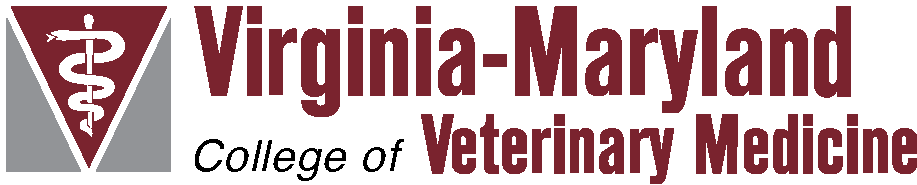 Clinical Research Project 
Client Consent FormStudy Title:	  1Principal Investigator: One of the missions of the Virginia-Maryland College of Veterinary Medicine is to create, disseminate and apply medical knowledge through discovery, learning, and engagement. You are invited to participate in this mission by enrolling your animal in a clinical research study.  Your participation is voluntary, and you may withdraw your animal from the study at any time by notifying the Principal Investigator. There is no penalty if you choose not to participate.Study Purpose:Study Design/Procedures:Risks and Benefits:Study Costs and Compensation:Confidentiality: The data collected in the course of this study is confidential. In any publication or presentation of the study data, we will not include information that would make it possible to identify a research participant. Research records will be kept in a secure location; only researchers will have access to the records. Indicate if sponsor will have access to study data.Statement of Consent:In giving my consent by signing this form, I acknowledge that I have been informed of the purpose and nature of this study and its associated procedures, as well as any possible side effects. I have read and understood the above information. I have been given the opportunity to ask questions and receive answers, and I consent to participate in the study. I further certify that I am the owner (or duly authorized agent of the owner) of  . 	    (Animal’s name)Owner or Agent Signature:	________________________________________ Date: ________ Owner or Agent Printed Name:	________________________________________  Attending Clinician Signature: 	________________________________________ Date: ________ Attending Clinician Printed Name:	________________________________________  Please don’t hesitate to contact us if you have any questions or concerns about this study.The research and procedures have been reviewed and approved by  the Virginia-Maryland College of Veterinary Medicine Clinical Research Review Committee. If you have any questions or concerns regarding the study and would like to talk to someone other than the researchers, please contact:  Hospital Director, Veterinary Teaching HospitalAddress: 245 Duck Pond Dr., Blacksburg, Virginia 24061-0443                   Phone:  540.231.4621OR Hospital Director,Equine Medical Center17690 Old Waterford RoadLeesburg, Virginia 20176United StatesPhone: 703.771.6800OR Hospital Director, Animal Cancer Care and Research Center4 Riverside CircleRoanoke, VA 24016United StatesPhone: 540.526.2300You will be given a copy of this form to keep for your records.